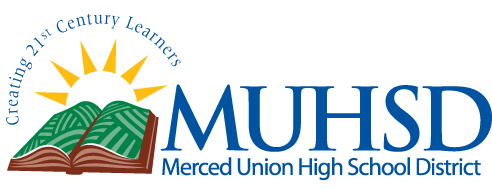 Student EvaluationStudent Name:					Aeries #:		Grad Year:		College/Major/Career:___________________________________________________________ Student Contract:											Deficiency Recommendations:									Enrichment :  												:																									Other:  																									English1.11.22.12.23.13.24.14.2Social StudiesHealthGeogWld 1Wld 2US 1US 2EconGovScience          Life1           Life2Physical 1Physical 2ScienceScienceMathAlg 1.1Alg 1.2Geom 1Geom 2Alg 2.1Alg 2.2Physical EducationPE 1PE 1PE 2PE 2Foreign LanguageFine ArtsCompetenciesCAHSEEELACAHSEEMath